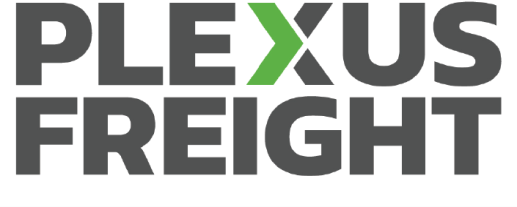                                        SPANISH STRIKE UPDATEt: (+44) 01823 335 666E: info@plexusfreight.comA: Kestrel Court, Harbour Rd Portishead Bristol BS20 7AN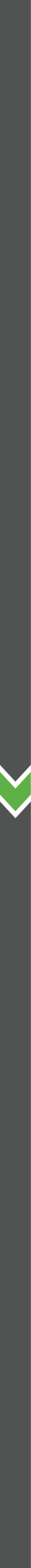 Dear Customer,We are writing to inform you that unfortunately due to the ongoing issues in Spain due to the rise in fuel prices, port and factory entrances are being blocked by protestors which is having a knock-on effect on any collections and deliveries taking place.We have also been advised that any hauliers continuing with collecting goods are being targeted and attacked (broken windshields and slashed tires and further damage to the vehicles).A lot of hauliers are struggling to collect the material from the factories and return to Spain with the goods.The situation in Spain at present does not look like it will improve this week, we will of course update you with any further developments in due course.Thank you for your understanding and patience during these difficult and challenging times.Kind regards,Plexus FreightCompany Reg No: 03159476 VAT: GB682598188